What to wear to a Job InterviewLook at the pictures below and answer these questions:What clothes should you wear to a job interview?What clothes should you not wear to an interview?Use the internet to find pictures of clothes you would wear to an interview.Search for things like ‘smart shoes’ or ‘suit’Watch this video:https://www.youtube.com/watch?v=E78k_XDjFLAWhat should you do, or not do, at an interview?Complete this table: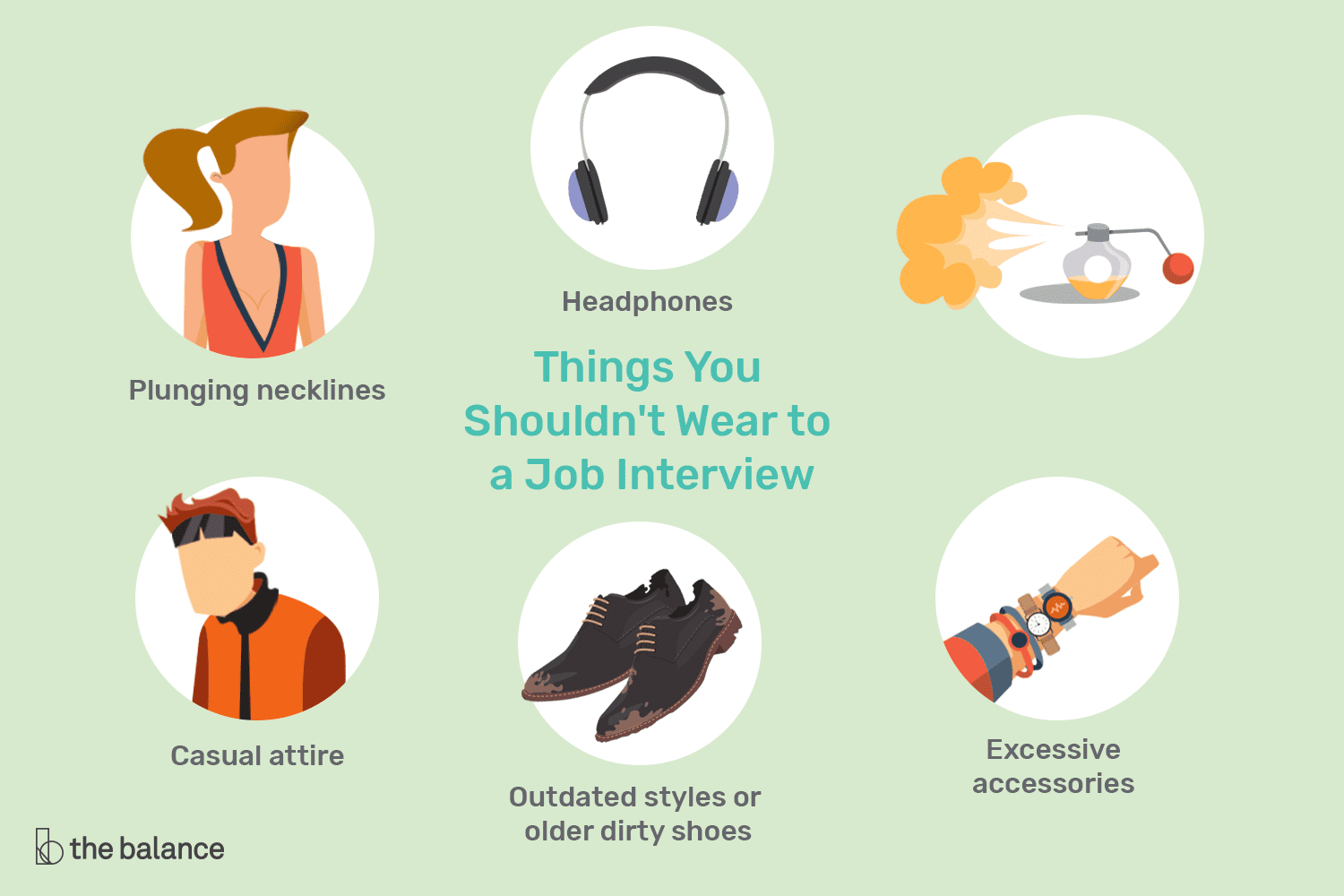 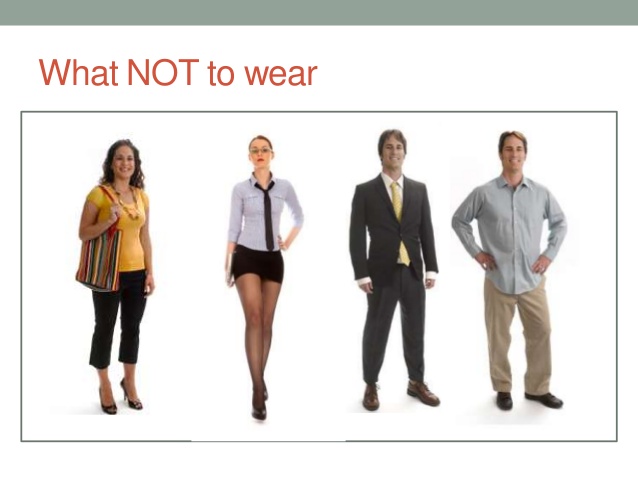 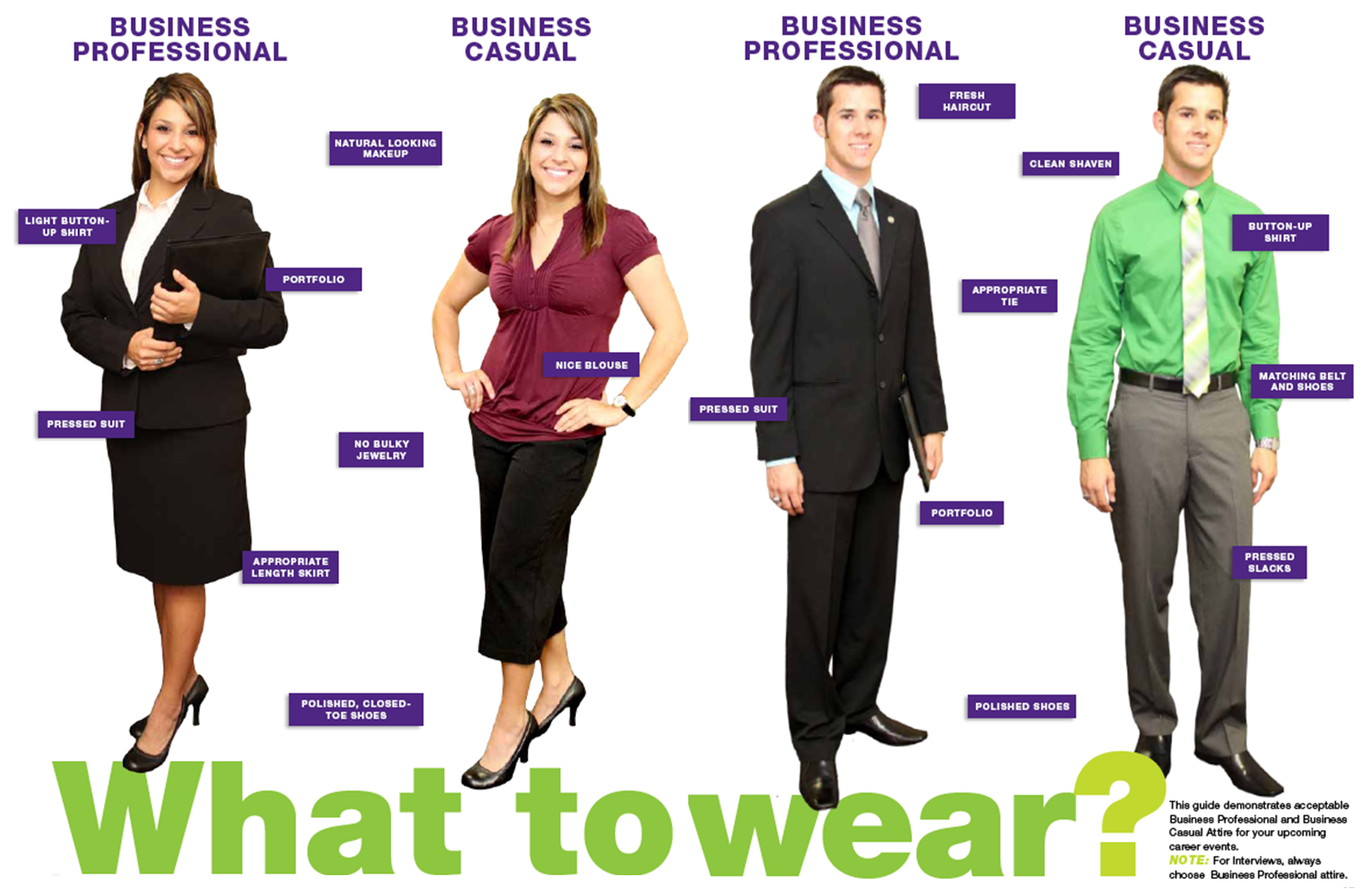 Do Don’t